«Зигмунд в кафе»«Иван Кублаханов»«Имена олигархов на карте Родины»«Код  «Мира»«Колдун Игнат и люди»«Краткая история  Пэйнтбола в  Москве»«Луноход»«Мардонги»«Миттельшпиль»«Мост, который я хотел перейти»«Музыка со столба»«Нижняя тундра»«Ника»«Онтология детства»«Оружие возмездия» «Откровение Крегера»«Папахи на башнях» «Подземное небо»«Последняя шутка воина»«Происхождение видов»«Реконструктор»«Святочный киберпанк …»«Синий фонарь»«СПИ»«СССР Тайшоу Чжуань»«Тайм-аут, или вечерняя Москва»«Тарзанка»«Ухряб»«Хрустальный мир»«Ultima Тулеев, или дао выборов»               Центральная городская                   библиотека      353290 г.Горячий Ключ, ул. Ленина, 203тел. 3-81-49E- mail bibla@bk.ruwww.librarygk.ru         МБУК «ЦБС»Центральная городская     библиотека      Отдел методической работыОб этих авторах сейчас говорят      Виктор Пелевин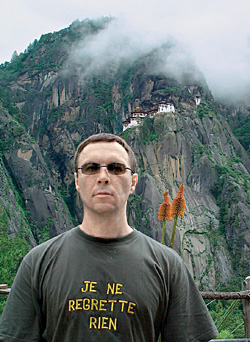                Горячий Ключ           2013        «Даже если Пелевин издаст телефонную книгу, это будет событием года. Пелевин — последний крупный русский писатель, добившийся этого статуса до торжества пиар-технологий…»Дмитрий Быков Ви́ктор Оле́гович Пеле́вин родился 22 ноября 1962 в Москве. В 1979 году закончил с отличием среднюю школу №31. В 1979 году поступил в МЭИ, который закончил в 1985 году. В 1987 году поступил в очную аспирантуру МЭИ, где учился до 1989 года. В 1989 году поступил в Литературный институт им. Горького. С 1989 года работал штатным корреспондентом журнала "Face to Face" в течение года. С того же времени сотрудничал с различными газетами и журналами, выходящими в г. Москве. Литературоведы будущего обязательно заспорят о том, почему читатель увидел именно в авторе «Омона Ра» и «Жизни насекомых» главного ответчика на все вопросы эпохи. Слава Пелевина росла стремительно — от широкой известности в узком фантастическом кругу после «Принца Госплана» до всенародного восхищения «Синим фонарем», от первых публикаций в «Знамени» до двухтомника в «Библиотеке приключений», от тиражей «Вагриуса» до тиражей «Эксмо», от культовости на Родине до престижнейших премий за границей. Главной причиной этого успеха была принадлежность Пелевина к русской классической традиции, а традиция эта состоит в том, что у писателя есть вневременной, не зависящий от конъюнктуры взгляд на предмет. Пелевин — один из немногих сегодня прозаиков, кто может писать сильней или слабей, но не может писать неинтересно; его не интересует ничто, кроме максимальной, предельной точности. Лауреат многочисленных литературных премий, среди которых «Малый Букер» (1993) и «Национальный бестселлер» (2004).        Романы«Жизнь насекомых» Русский лес«Омон Ра»«Чапаев и пустота»«GENERATION П» «Числа»«Священная книга оборотня»«Шлем ужаса»«Empire V»«Ананасная вода для прекрасной дамы»Повести«День бульдозериста»«Затворник и шестипалый»«Зомбификация»«Желтая стрела»«Принц госплана»«Проблема верволка в средней полосе»«Свет Горизонта»Рассказы«Акико»«Бубен верхнего мира»«Бубен нижнего мира»«Вести из Непала»«Встроенный напоминатель»«Виктор Пелевин спрашивает PRoв»«Водонапорная башня»«Гадание на рунах»«Греческий вариант»«ГКЧП как тетраграмматон»«Девятый сон Веры Павловны»«Джон Фаулз и трагедия…»«Жизнь и приключения сарая номер XII»